Н А К А З27.04.2017    					№ 116Про результати державної атестації комунального закладу «Дошкільний навчальний заклад (ясла-садок) № 52 комбінованого типуХарківської міської ради»На виконання Законів України «Про освіту», «Про дошкільну освіту», Положення про дошкільний навчальний заклад, затверджене постановою Кабінету Міністрів від 12.03.2003 № 305, Порядку державної атестації дошкільних, загальноосвітніх, позашкільних навчальних закладів, затвердженого наказом Міністерства освіти і науки України від 30.01.2015 №67, зареєстрованого в Міністерстві юстиції України 14 лютого 2015 року за № 173/26618, керуючись п.3.7. Положення про Управління освіти адміністрації Основ’янського району Харківської міської ради, затвердженого рішенням 1 сесії Харківської міської ради 7 скликання «Про затвердження положень виконавчих органів   Харківської міської ради 7 скликання» від 20.11.2015 №7/15 в редакції рішення 10 сесії Харківської міської ради 7 скликання від 21.12.2016  № 451/16, Плану проведення державної атестації навчальних закладів Червонозаводського району м.Харкова на 2015-2025 роки, затвердженого наказом Управління освіти адміністрації Червонозаводського району Харківської міської ради № 91 від 20.04.2015, наказу Управління освіти Основ’янського району Харківської міської ради від 03.02.2017 № 47 «Про проведення державної атестації комунального закладу«Дошкільний навчальний заклад (ясла-садок) № 52 комбінованого типу Харківської міської ради» на підставі висновку атестаційної комісії, НАКАЗУЮ:1. Визнати атестованим комунальний заклад «Дошкільний навчальний заклад (ясла-садок) № 52 комбінованого типу Харківської міської ради» (далі КЗ «ДНЗ № 52»). 2. Підтвердити право на надання дошкільної освіти.3. Заступнику начальника Управління освіти Прохоренко О.В. оприлюднити результати атестації навчального закладу на офіційному веб-сайті Управління освіти.27.04.2017.4. Завідувачу КЗ «ДНЗ № 52» Шмельовій О.В. оприлюднити через засоби масової інформації та на офіційному веб-сайті дошкільного навчального закладу результати державної атестації.27.04.2017. 5. Завідувачу ЛКТО Фесенко О.В. розмістити цей наказ на офіційному сайті Управління освіти.27.04.2017.6. Контроль за виконанням наказу залишаю за собою.Начальник Управління освіти						О.С.НижникЗ наказом ознайомлені:                                           Прохоренко О.В.Шмельова О.В.						  Фесенко О.ВКулакова Л.В.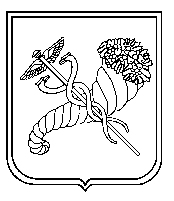 